SISTEMAS DE ECUACIONES. REFUERZO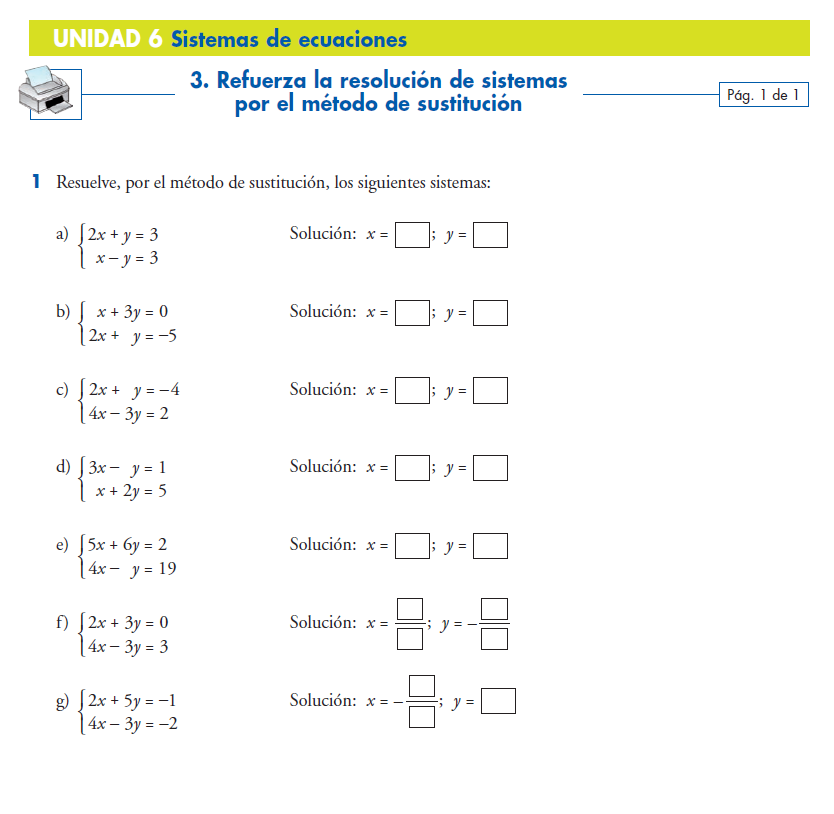 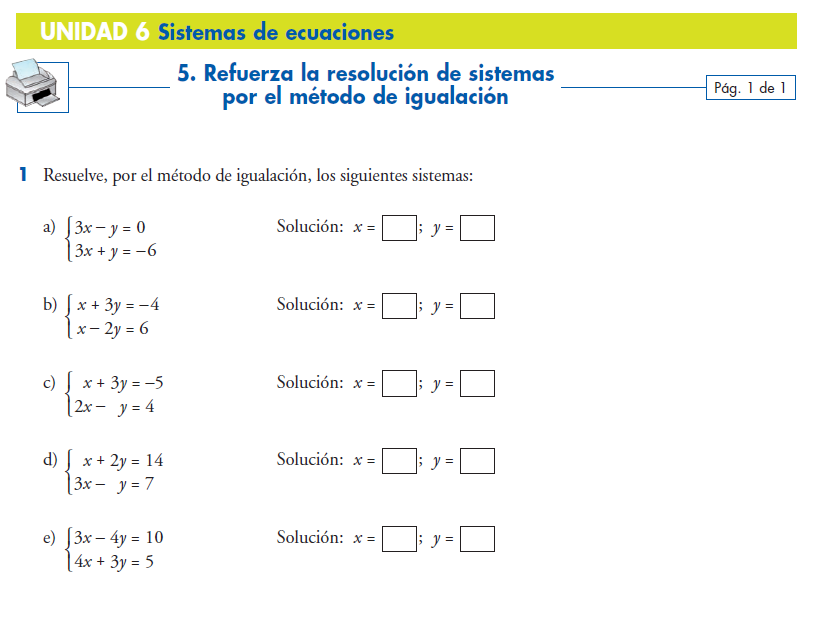 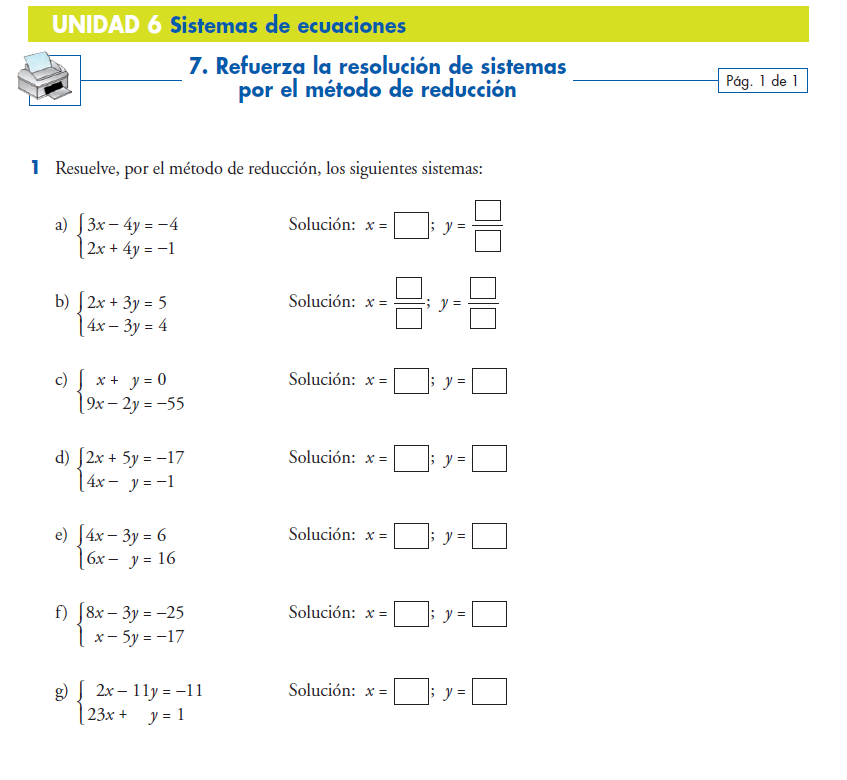 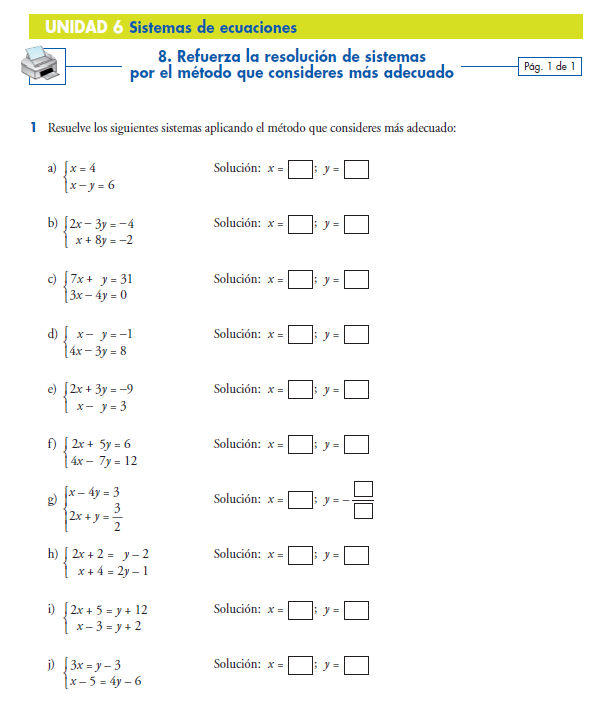 